M 4 Ich packe meinen Koffer… (Gruppen- und Einzelarbeit)Stell dir vor, du müsstest auf unbestimmte Zeit das Land verlassen und dürftest nur einen Koffer mitnehmen. Tauscht euch in der Gruppe darüber aus, was ihr einpacken würdet. Macht eine Liste.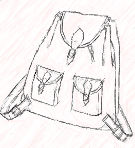  „Als ihr um Mitternacht eilig in den Zug steigt, habt ihr nicht mehr, als in die kleinen Rucksäcke passt, die euch die Fluchthelfer mitzunehmen erlaubt haben: etwas Kleidung zum Wechseln und eine Lieblingssache.“Welche eine Lieblingssache nimmst du mit. Entscheide dich. Schreibe oder male deine Lieblingssache in deinen „Heimatpass“. 